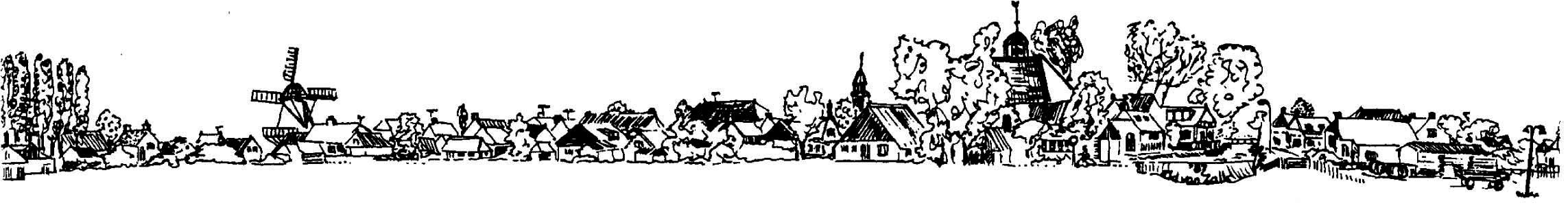 42ste Jaarvergadering (ALV)van de Vereniging van Dorpsbelangen ThesingeVrijdag 2 maart 2018 vanaf 20:00 uur in Café MolenzichtAgenda:Opening en mededelingen Notulen vorige vergadering  Jaarverslag 2017 Financieel verslag (ter inzage op 2 maart) Verslag kascommissie Verkiezing nieuw lid kascommissieBegroting 2018 en vaststelling contributieVerdeling welzijnssubsidie Bestuursverkiezing:De volgende leden treden af:Rudy Noordenbos (treedt vroegtijdig in verband met zijn gezondheid) Johan Oomkes (herkiesbaar)---Pauze---Agenda en activiteiten komende periodeUitreiking Roelie DijkemaprijsInventarisatie punten voor het overleg met B&W RondvraagSluiting*Nog geen lid? Aanmelden kan bij het secretariaat via dorpsbelangen@thesinge.comDorpsbelangen op internet: www.thesinge.com/dorpsbelangenDorpsbelangen op Facebook: www.facebook.com/ThesingeDorpsbelangen